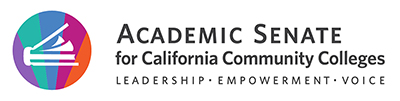 ASCCC PART-TIME COMMITTEENovember 15th, 2021   @4:00PM – 5:30PMZOOM  AGENDACall to Order Welcome/AttendanceNotetakerAdoption of the AgendaApproval of Minutes10.18.2021ASCCC InformationASCCC Part-Time CommitteeASCCC 2018 – 2023 Strategic PlanASCCC Part-Time Committee Google DriveASCCC Part-Time Committee Priorities/ TasksCommittee PrioritiesPT Faculty memo Committee TasksOutline for paper: part-time faculty equity, rights, and roles in governanceASCCC Part-Time Faculty InstitutePlan/process: finalize session descriptions, presentersASCCC UpdatesASCCC EventsThank you- Ian and Anastasia for ASCCC Fall2021 Plenary presentationTakeaways?Announcements/ UpdatesFuture meeting dates:December 13th 4:00pm – 5:30pm  ZOOMSpring 2022 meeting datesAdjournment Status of Previous Action ItemsIn Progress:PTFI Institute PlanningASCCC PT memo to listservCompleted:Presentation at ASCCC Fall 2021 Plenary session*Hot Topics for Part-Time Faculty FUTURE AGENDA ITEMS (TBD)*ASCCC State of the System- ASCCC President/Vice President*Data on PT attendance at ASCCC events-Cost for PT faculty/ resources (the senior discount- online versus f2f attendance)